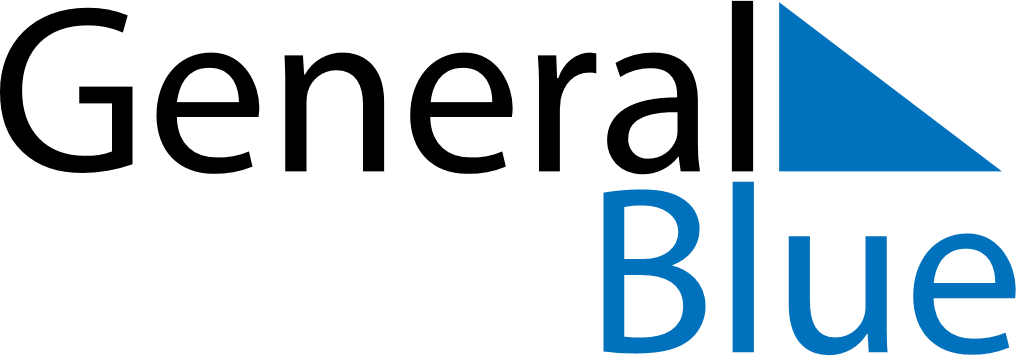 June 2024June 2024June 2024June 2024June 2024June 2024June 2024Son Tinh, Quang Ngai Province, VietnamSon Tinh, Quang Ngai Province, VietnamSon Tinh, Quang Ngai Province, VietnamSon Tinh, Quang Ngai Province, VietnamSon Tinh, Quang Ngai Province, VietnamSon Tinh, Quang Ngai Province, VietnamSon Tinh, Quang Ngai Province, VietnamSundayMondayMondayTuesdayWednesdayThursdayFridaySaturday1Sunrise: 5:13 AMSunset: 6:11 PMDaylight: 12 hours and 58 minutes.23345678Sunrise: 5:13 AMSunset: 6:12 PMDaylight: 12 hours and 58 minutes.Sunrise: 5:13 AMSunset: 6:12 PMDaylight: 12 hours and 58 minutes.Sunrise: 5:13 AMSunset: 6:12 PMDaylight: 12 hours and 58 minutes.Sunrise: 5:13 AMSunset: 6:12 PMDaylight: 12 hours and 58 minutes.Sunrise: 5:13 AMSunset: 6:12 PMDaylight: 12 hours and 59 minutes.Sunrise: 5:13 AMSunset: 6:13 PMDaylight: 12 hours and 59 minutes.Sunrise: 5:13 AMSunset: 6:13 PMDaylight: 12 hours and 59 minutes.Sunrise: 5:13 AMSunset: 6:13 PMDaylight: 13 hours and 0 minutes.910101112131415Sunrise: 5:13 AMSunset: 6:14 PMDaylight: 13 hours and 0 minutes.Sunrise: 5:14 AMSunset: 6:14 PMDaylight: 13 hours and 0 minutes.Sunrise: 5:14 AMSunset: 6:14 PMDaylight: 13 hours and 0 minutes.Sunrise: 5:14 AMSunset: 6:14 PMDaylight: 13 hours and 0 minutes.Sunrise: 5:14 AMSunset: 6:15 PMDaylight: 13 hours and 0 minutes.Sunrise: 5:14 AMSunset: 6:15 PMDaylight: 13 hours and 0 minutes.Sunrise: 5:14 AMSunset: 6:15 PMDaylight: 13 hours and 1 minute.Sunrise: 5:14 AMSunset: 6:15 PMDaylight: 13 hours and 1 minute.1617171819202122Sunrise: 5:14 AMSunset: 6:16 PMDaylight: 13 hours and 1 minute.Sunrise: 5:15 AMSunset: 6:16 PMDaylight: 13 hours and 1 minute.Sunrise: 5:15 AMSunset: 6:16 PMDaylight: 13 hours and 1 minute.Sunrise: 5:15 AMSunset: 6:16 PMDaylight: 13 hours and 1 minute.Sunrise: 5:15 AMSunset: 6:16 PMDaylight: 13 hours and 1 minute.Sunrise: 5:15 AMSunset: 6:17 PMDaylight: 13 hours and 1 minute.Sunrise: 5:15 AMSunset: 6:17 PMDaylight: 13 hours and 1 minute.Sunrise: 5:16 AMSunset: 6:17 PMDaylight: 13 hours and 1 minute.2324242526272829Sunrise: 5:16 AMSunset: 6:17 PMDaylight: 13 hours and 1 minute.Sunrise: 5:16 AMSunset: 6:18 PMDaylight: 13 hours and 1 minute.Sunrise: 5:16 AMSunset: 6:18 PMDaylight: 13 hours and 1 minute.Sunrise: 5:16 AMSunset: 6:18 PMDaylight: 13 hours and 1 minute.Sunrise: 5:17 AMSunset: 6:18 PMDaylight: 13 hours and 1 minute.Sunrise: 5:17 AMSunset: 6:18 PMDaylight: 13 hours and 1 minute.Sunrise: 5:17 AMSunset: 6:18 PMDaylight: 13 hours and 1 minute.Sunrise: 5:17 AMSunset: 6:18 PMDaylight: 13 hours and 0 minutes.30Sunrise: 5:18 AMSunset: 6:18 PMDaylight: 13 hours and 0 minutes.